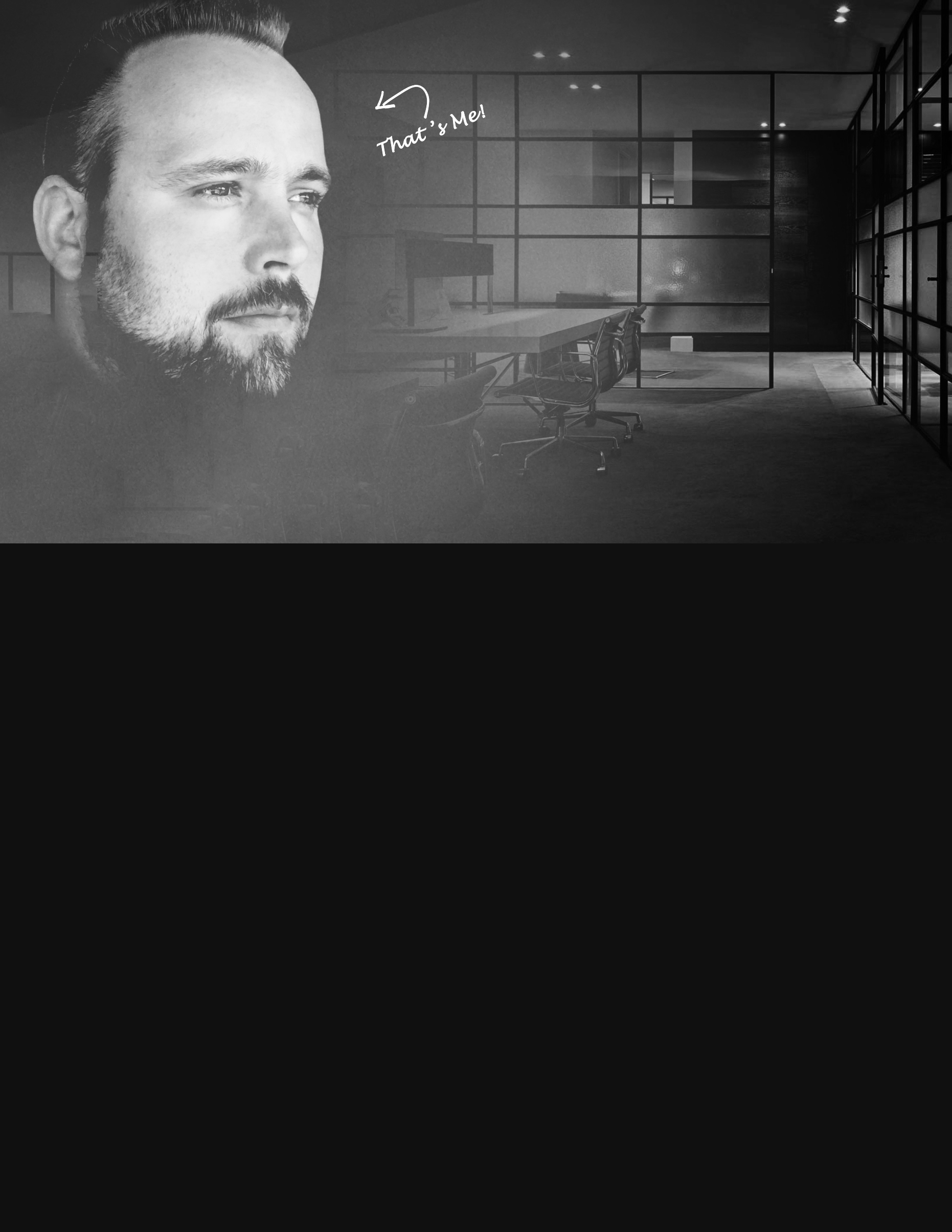 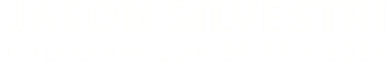 EXPERIENCEPrimary Objective“As a successful & and well-known Solution Architect, Lead Sr., Web/Mobile Software Engineer, and Full-Stack .NET Developer, I help separate some of the World's most innovative Startups & Fortune 500s from their competition.™”I’m truly honored to have worked alongside some of the most skilled developers I have ever known to exist, across all development tiers, on projects involving brands such as Deal Hopper™, DoorDash, Microsoft Azure, Red Curve Solutions, Optum, UHG, Trip Advisor, Union Bank®, Botox Cosmetic, STIHL®, Citizen Watch, American Family, the NFL, WWE, Rovio, Dassault Systèmes, MKS, MIT, Harvard Business & More! I have more than 2 decades of experience, using over 40 different web technologies, IDEs, Design Patterns, Best Practices, and Graphic/Video Editing Designers. My primary technology full-stack focus today, includes HTML5, CSS, Asp.NET Core, Blazor Bootstrap, Blazor, .NET MAUI, Razor Pages, MVC, Ajax, Bootstrap, Entity Framework, SQL Server, jQuery, Ajax & JSON, developing multi-threaded applications, SaaS, Web Services, Web APIs, and multi-platform mobile & web application user experiences, specifically designed for most smart-phones, tablets, laptops, desktop computers & a range of smart TVs. The company structure I look for is that of a relatively stable environment, with an engaging philosophy, smart & collaborative teams, and a friendly but firm culture (although not a requirement). I’m completely outfitted, capable, and competent to work in most environments, including “high-pressure situations”, whether it be On-Site, Remotely, or in a Hybrid setting, regardless of travel time, location, relocation, etc. I am looking for a potential employer who will allow me the pleasure of working with them as a 1099 Contractor, W2 Contractor, or Direct Hire Employee. In the case of direct hiring, I would prefer a 3-, 6-, 9- or 12-month contractor-to-perm basis, first (when/if possible). The goal is to ensure both sides get to evaluate the collective relationship; to ensure the business requirements I was originally responsible for are still the focus, and if not, why; to ensure the team dynamic is what both sides envisioned when I started; and ultimately, ensure everyone on our team is happy.jSilvestri.comMiddleboro, MA Solution Architect, Lead Sr. Web Software Engineer & Full-Stack .NET DeveloperFEB, 2021 – APR, 2024Yes! I’m On-the-Market, available, and ready to start work immediately! Soon after working right through the first half of the COVID-19 pandemic, I had plans to take time off while the World was doing the same. During this time, I did volunteer support and/or work on a few overlapping projects that are worth making note of before diving into the rest of my employment history.jSilvestri.com BETA v 2024Middleboro, MA Solution Architect, Lead Sr. Web Software Engineer & Full-Stack .NET DeveloperWorking on jSilvestri.com BETA v 2024 is a project within itself, currently located in Middleboro, MA, as the Lead Sr. Web Software Engineer, Solution Architect, and Full-stack .NET Developer.While I wait for my next full-time position or contract, I still perform regular developments, check-ins & deployments of my mobile and web application user experiences, using full-stack technologies such as Azure Cloud, HTML5, CSS3, Asp.NET Core 6.1.208, MVC (C# & Razor), jQuery, JavaScript, Bootstrap, Entity Framework, SQL Server, Web Services, Web API & JSON, as well as graphic designer software such as Photoshop/Illustrator for Creative Design. The sole purpose for creating this iteration of jSilvestri.com BETA v 2024 is to ensure headhunters, recruiters, staffing firms, talent acquisition specialists & potential employers can find over 95% of the most common “Candidate Occupation Details” expected from a candidate such as me, short of a “Right to Represent” and “Rate Confirmation”.In addition, all device user experiences take advantage of the same features, access the same Web APIs, & more, such as accessing ALL complimentary information relative to me and my skillsets, proofs of work; my latest resumes; talent profiles; occupation details, and example services, all using securely encrypted user account authentication, optional security features like two-factor authentication, email, text, and phone number verification, and much, much more!Deal Hopper™Middleboro, MA Solution Architect, Lead Sr. Web Software Engineer & Full-Stack .NET DeveloperWorking with Deal Hopper™, currently located in Middleboro, MA, as the Lead Sr. Web Software Engineer, Solution Architect, and full-stack .NET Developer.Deal Hopper™ is an eCommerce Retail Arbitrage Mobile & Web Application User Experience, designed for, both, hybrid mobile & web use, as well as native app user experiences. I’m using full-stack technologies of their latest, stable, flavors, including Azure Cloud, HTML5, CSS3, Asp.NET Core 7, Blazor, Razor Pages, .NET MAUI, jQuery, JavaScript, Bootstrap, Entity Framework, SQL Server, Web Services, Web API & JSON, as well as graphic designer software such as Photoshop/Illustrator for Creative Design & Advanced Open A.I. API for facial, audio, video & text recognition & manipulation! DoorDashSan Fransico, CA Solution Architect, Lead Sr. Web Software Engineer & Full-Stack .NET DeveloperWorked with DoorDash, located in San Fransico, CA, as the Lead Sr. Web Software Engineer, Solution Architect & Full-Stack .NET Developer, and was responsible for identifying, reporting, and providing possible solutions to over 50 bugs. I also provided over a half dozen game changer ideas, and another half dozen “Nice to have” features, all of which pertain to improvements with respects to DoorDash drivers end user experience in specific. In addition, I also used Azure Cloud, HTML5, CSS3, Asp.NET Core 6.1.208, MVC (C# & Razor), jQuery, JavaScript, Bootstrap, Entity Framework, SQL Server, Web Services, Web API & JSON to manufacture custom, fully functioning mobile & web application user experiences for DoorDash, Uber Eats & Grubhub, designed for smartphones, tablets, laptops, desktop computers & smart TVs, customers can use to get special deals, perks, and more, exclusive only to Jason Silvestri driver services (when I am not on-the-market, my daughter and I do food deliveries using DoorDash, Uber Eats & Grubhub, and then donate over 90% of all proceeds to various charity entities, from churches, mosques & Jewish temples, to hospitals & low-income provisioning entities).Microsoft AzureRedmond, WA Solution Architect, Lead Sr. Web Software Engineer & Full-Stack .NET DeveloperWorked with Microsoft Azure, located in Redmond, WA, as the Lead Sr. Web Software Engineer, Solution Architect & Full-Stack .NET Developer, as Microsoft Azure’s unofficial, small business Cloud services guineapig user.In parallel with the development & deployment of my 2022, 2023, and newly launched BETA v 2024 web & mobile release candidates, I spent large parts of last year and this year (over 1,200 hours give or take), working with Microsoft Azure’s Billing and Development Teams directly, as an unofficial guineapig, completing unconventional tasks that would bring us closer to victory; I’d test the latest in Cloud Computing services Azure had to offer, worked with certain Azure Developers on changes to Portal, resource and subscription Portal to Application access, troubleshooting issues, providing feedback, which would then be used to help other individuals & small businesses using Azure with similar issues, etc. RCS (Red Curve Solutions, Inc.)Beverly, MA — Contracting and Full-TimeSolution Architect, Lead Sr. Web Software EngineerJUN, 2018 - FEB, 2021Working with Red Curve Solutions, located in Beverly, MA, as the Lead Sr. Web Software Engineer, was one of my more interesting career choices. A contractor goes perm, for the first time in decades, as the Lead, Sr., Web Software Engineer, I was tasked with two primary objectives; (first) help create and lead a Development Team from within a company that was - up until that point - 100% outsourcing all software development projects, and (two) to help create an entirely new suite of software products from the ground up, the primary flagship product, Vortex 2.0. The technologies we leveraged in Development were vast, but the technologies that roll off the tongue are Azure / Cloud, DevOps, VSTS (a.k.a., Teams Foundation), HTML5, CSS3, Asp.NET Core 1 – 2.8, MVC (C# & Razor), jQuery, JavaScript, Bootstrap, Entity Framework, SQL Server, Web Services, Web APIs, JSON, Photoshop & More. A large array of our work we did was developing & maintaining custom accounting software we created, which, exclusively managed all campaign proceeds to the United States Republic Party for the past decade of elections. If all that was not interesting enough, some of our top clients were some people you may know, such as the Governor of Massachusetts, Charlie Baker, the Republican Party's nominee for President of the United States in the 2012 election, United States Senator, Mitt Romney, and former President of the United States, Donald J. Trump. Whether or not you support these individuals should not dilute our grand achievements. In the end, we created a brand-new suite of solutions that the team and our clients could truly be proud of.I continued my role as Lead Sr. Web Software Developer for almost 3 years. Even now, I am temporarily still on-call for unsolicited team knowledge share sessions and emergencies, still have a work laptop, etc. However, my objectives are complete, and any new clients or employers have priority.Other Jason Silvestri Consulting Mansfield, MA — Contracting, Consultant Solution Architect, Sr. Web Application Developer & Sr. Software EngineerBefore jSilvestri.com BETA v 2023 & BETA v 2024, which currently focuses on reaching staffing firms, recruiters, talent acquisition specialists & potential employers in specific, there was me and my consulting brand, which focused strictly on successfully providing services to clients & prospecting.Optum / UHG / Dovetail HealthJAN, 2017 - MAR, 2018Worked with Optum / UHG / Dovetail Health, located in Waltham, MA, as a Sr. Software Engineer. The technologies we used were AWS / Cloud, HTML5, CSS3, .NET 4.5 - 4.6.1, MVC (C# & Razor), jQuery, JavaScript, Bootstrap, Entity Framework, SQL Server, Web Services, Web API, AngularJS, JSON & Photoshop. A large array of the work we do is developing & maintaining HIPPA-compliant healthcare software. We also develop sophisticated surveys and telecommunications for our call center coordinators. I was only supposed to be contracted for 3 months. However, I received 5 contract extensions and helped the team to the very end of a merger & acquisition effort.Toppler™MAR, 2016 - JAN, 2017Worked with Toppler™, located in Mansfield, MA, as lead Designer, Client-Side Developer, Server-Side Developer, and SQL Server/Entity Framework Architect of my own product. The technologies I used were Azure Cloud, HTML5, CSS3, .NET 4.6.1, MVC (C# & Razor), jQuery, JavaScript, Bootstrap, Entity Framework, SQL Server, Web Services, Web API, AngularJS, JSON & Photoshop. I single-handedly raised over $32,000 in funding for the project and developed 100% of the Graphic Designs, UX, UI, Client side, Server side, and Database architecture. I even had investors looking at the product as a viable investment. Conversely, I shelved the project for lack of overall funding, and to work with clients and employers of priority.AESCDEC, 2015 - FEB, 2016Worked with AESC, located in North Attleboro, MA, as a Sr. Software Engineer, HTML5, CSS, JavaScript, Asp.NET 4.5.2, Entity Framework, JSON, Bootstrap & jQuery. I was the lead on the development of the new Utility Cloud custom CMS web application.Trip AdvisorAUG, 2015 - SEP, 2016Worked with Trip Advisor on an emergency call-in, located in Needham, MA, as a Sr. Web Solution Architect & Sr. Web Application Developer, where I was called in twice to help the team, and did so, using HTML5, CSS, JavaScript, Bootstrap, Asp.NET 4.5.2, ADO.NET and SQL Server.Dassault SystemesAUG, 2014 - APR, 2015Worked with Dassault Systemes, located in Waltham, MA, as a Sr. Web Solution Architect & Lead Sr. Web Application Developer, where I was the lead developer and web architect of the front-end user experience for a successful 1.2 MIL user R&D project called, 3DCONTENTCentral.  HTML5, CSS, JavaScript, Bootstrap, jQuery, and other JavaScript-based solutions. I also wrote large chunks of ASP.NET code.Princess HouseMAR, 2014 - MAY, 2014Worked with Princess House, located in Taunton, MA, as a 2-month maternity leave fill-in, as a Sr. Web Solution Architect and Web Application Developer, programmatically updating CMS systems, Asp.NET, HTML, CSS & JavaScript client-side markup.Opsec SecurityJAN, 2013 - SEP, 2013Worked with OpSec Security, located in Boston, MA, as a Sr. Web Solution Architect, and Sr. Web Application Developer. I co-developed several web applications, including the co-development of an anti-counterfeiting smartphone, tablet, and desktop computer software for brands, such as NFL, NHL, WWE, Rovio and other brands, Asp.NET JavaScript, jQuery, Microsoft Ajax, Asp.NET 4.0 (C#), CSS Media Queries and HTML5.Zeta InteractiveOCT, 2011 - SEP, 2012Worked with Zeta Interactive, located in Manasquan, NJ, as a Sr. Web Solution Architect & Sr. Web Application Developer, using Asp.NET HTML5, CSS2 and JavaScript to develop website interfaces for Union Bank®; Co-developed and modified over 20 Asp.NET web pages of a core web application for Botox® Cosmetic; worked on complex business architecting proposal & SOW for STIHL; created Facebook application for Citizen Watch & American Family.InvacareFEB, 2011 - JUL, 2011Worked with Invacare, located in Milford, MA, as a Sr. Web Microsoft .NET Software Engineer. We developed .NET 3.5, Ajax-enabled web applications from scratch, which included building all client-side interfaces, graphic design modifications, and SQL Server database architecture.LightGate Studios Henderson, NV — Full Time CTO, Sr. Web DeveloperMAY, 2010 - FEB, 2011Light Gate Studios, Inc. was a Full-Service Digital Graphics Design & Web Development startup company. My business partner & I created Light Gate Studios to service lightweight websites in LAMP environments. As the CTO, HTML, CSS, JavaScript, PHP, .NET, SQL Server, MySQL, and more.PLMIC, LLC Middleboro & Mansfield, MA — Full Time Jr. Web Developer, Project ManagerJAN, 2009 - JAN, 2006I co-developed over 100 different forms of advertising solutions that PLM advertisers could use to market their products, services, and brands on the PLMIC. Asp.NET, SQL Server database, to a client-side application.Life Cycle Solutions Avon, MA — Full Time Sr. PLM Consultant, Project Manager, Jr. Web DeveloperDEC, 1999 - APR, 2007I regularly managed cross-functional teams from within client onsite locations, in India, and a complete team of our own; created 100% of all client-side, server-side logic and graphics of a medium-sized business Intranet application for MKS Instruments in Asp.NET 2.0; an outlet to search on over 100,000 parts, documents, and ECOs. I also worked in PLM consulting & system integration, used PLM products such as PTC’s Windchill & Matrix MatrixOne, and co-developed a proof-of-concept Aras deployment. Added in ITAR/Export Compliance capability & co-developed the Cost Justification Toolkit; a cost management toolkit used to evaluate PDM & PLM project information.OTHER PROJECTS…I have also done some other smaller-scale projects throughout the years. I worked with Liberty Mutual & Subaru on a holiday web app dev campaign, 21st Century/Fox Business News in co-developing airtime video/special effects, helped MIT Sloan co-develop and optimize the MIT website infrastructure & helped Harvard Business School with Infographics, SharePoint, and site development. I also helped TransR Corporation as Interim VP of Technology to help them spearhead the next 3-5 years & lastly, Flash/XHTML website for AccuReg®.R&D Discovery SKILLSETSI will not consider a skill, technology, design pattern, best practice, or strategy “Still in Discovery” as a primary skill (or even a secondary skill) without at least one or more years experience (even if the skill takes a fraction of that time to become an expert in the skill).Advanced A.I. TechnologiesAsp.NET Core/Blazor 7 & 8 (2024)Blazor Bootstrap.NET MAUIVueOpen APIReactJSKnockoutgRPC (Remote Procedure Call Framework)PRIMARY SKILLSETSI consider primary skillsets a series of these skills, technologies, design patterns, best practices, and strategies that I use day-to-day, from project-to-project, and perform at no less than professional to expert level efficiency. Azure Cloud Computing (10 yrs.)Asp.NET (C# 15 yrs. / VB 4 yrs.) which includes… (19 yrs.)» Classic Asp.NET (1 yrs.), » Asp.NET 2.0 - 4.5 (12 yrs.), » Asp.NET Core 1 - 3.1.4 (3 yrs.), » Asp.NET Core 5 - 6.1.208 (4yrs.), Partial Views (7 yrs.)View Components (2 yrs.)Asp.NET Web API (5 Yrs.)Asp.NET Razor Pages (4 yrs.)Asp.NET Web API (5 yrs.)Asp.NET MVC (5 yrs.)Bootstrap (9 yrs.)CSS 1 - 3 (18 yrs.)Entity Framework (7 yrs.)HTML, XHTML & HTML5 (18 yrs.)LINQ (7yrs)JavaScript (10 yrs.)jQuery (5 yrs.)JSON (5 yrs.)Ajax (5 yrs.)RESTful (5 yrs.)MS SQL Server (14 yrs.)Web APIs (5 yrs.)SECONDARY SKILLSI consider secondary skills a series of these skills, technologies, design patterns, best practices, and strategies that are remarkably close to primary skillsets. In fact, some were once primary skills, but were demoted for one or more reasons, such as lack of supply-and-demand, technology, deprecation, not used in my most recent project(s), while others were simply explored enough yet to consider them less than professional to expert level efficiency.Asp.NET MVC (7 yrs.)Asp.NET Web Forms C#  (10 yrs.)AWS (2 yrs.)ADO.NET (11 yrs.)AngularJS 1/2+  (2 yrs.)ReactJS  (1 yrs.)KnockoutJS  (1 yrs.)TypeScript  (1 yrs.)Gulp  (1 yrs.)Npm  (2 yrs.)Design Patterns & Best PracticesI consider Design Patterns & Best Practices a set of disciplines that I regularly practice aggressively, and across the board with most technologies. Most importantly, I feel they are crucial to an enterprise-level,  long-lasting, object-oriented & clean suite(s) of desktop, mobile & web applications and/or software.C# (& Other Technologies) Object Oriented Programming  (8 yrs.)SPA Single Page Apps (2 yrs.)App Development Standards & Implementation (8 yrs.)Responsive Web Design (i.e., Mobile Friendly) (8 yrs.)Parallax Web/Mobile Architecting  (3 yrs.)Multi-threaded Apps (5 yrs.)SaaS  (5 yrs.)PLM (Production Lifecycle Management) (20 yrs.)Solution Architect  (10 yrs.)MS SQL Server Specific 1st, 2nd & 3rd Normal Form Database Architecting  (14 yrs.)Code Documentation  (10 yrs.)PAST SKILLSI consider past skills a series of skills, technologies & design patterns that certainly started me on my way to becoming a true Full Stack Developer & Solution Architect. Conversely, they are still skills, technologies & design patterns that I consider deprecated technologies with respect to my particular use of them. I no longer revisit for backwards compatibility purposes, nor do I really see myself taking on work, of any kind, using them. Adobe Audition (1 yrs.)Adobe Dreamweaver (5 yrs.)Adobe Edge (1 yrs.)Adobe Flash (6 yrs.)Adobe Illustrator (1 yrs.)jQuery Mobile (1 yrs.)Phone Gap (1 yrs.)WCF (Windows Communications Foundation) (1 yrs.)WPF (Windows Presentation Foundation) (1 yrs.)Blend (for Visual Studio 2019 & 2022) (1 yrs.)Silverlight (1 yrs.)SignalR (See Blazor) (1 yrs.)XAML (See Blazor) (2 yrs.)Java (3 yrs.)Oracle (3 yrs.)PHP (3 yrs.)Perl (4 yrs.)VB.NET (4 yrs.)Sharepoint (2 yrs.)MySQL (3 yrs.)Web Services  (3 yrs.)SOAP  (3 yrs.)UX, and wireframing  (3 yrs.) Project Manager  (5 yrs.)PLM (Product Lifecycle Management) Product Development. (20 yrs.)For clarity, I use PLM-based design patterns every day in software development. However, I have not used PLM products such as PTC’s Windchill or Aras’s Innovator, as examples, for several years.Source ControlMy primary forms of Source Control are as follows: GitDevOps (VSTS, Teams Foundation)I do have past experience with TortoiseSVN.Project Management (Scrum) TypesHow teams handle Project Management Styles, Tasks and/or tickets vary. I am completely outfitted, capable and competent using the Project Management Styles that follows: Scrum (e.g,, with actual Scrum Master)WaterfallAgilePLM Tiles (a.k.a., Tiles™)Full disclosure? The Agile Project Management Style has consistently stood out as the preferred methodology in the realm of project management across the various teams I've collaborated with over the past several years.Location TypesI have a history of extensive travel, spending prolonged periods on client sites or with the team, fostering strong interpersonal connections. Following such on-site engagements, I seamlessly transition back to remote work from the comfort of my home base, in the event the role calls for it. On-Client-Site (a.k.a., On Site)RemotelyHybridLocation / RelocationOptimal for me would be a position situated near my current location, although I am certainly amenable to the possibility of traveling or relocating for the right opportunity.Current Location: Middleborough, MassachusettsRelocation: (Min $6K+ Relocation Package). I will relocate to: San Diego, CaliforniaSan Francisco, CaliforniaSilicon Valley, CaliforniaAdditional incentives may be necessary for any alternative location relocation within the United States. However, it‘s important to note that relocation is not an absolute prerequisite.Employment TypesI am open to the following employment types:Freelancer Consultant1099 ContractorC2CW2 ContractorDirect-Higher EmployeeContractor-to-PermWork PhilosophyMy Workplace Philosophy is that my experience has taught me many things. While on the market, I feel it is imperative to stay active & keep up with the latest technologies, no matter how young you are, or how old you get. When off-the-market, I feel it’s equally important to be able to turn your attention to an employer's technology stack and ensure them that you will use the most stable versions of their software(s) and that you’ll implement them successfully, and consistently, regardless of whether you have been educating yourself on newer versions of the same technology stacks. The latest & greatest isn’t always the answer. A stable production environment is almost always directly related to using the most stable versions of your technology stacks. You must also be a team player. You must try to stay out of business politics and climb the ladder legitimately, even though others will not. Don’t think you must sabotage a team member, because you worry, they are better than you are at your job. There is a good chance they are. Instead, collaborate with them to achieve greatness together. Help your colleagues. Don’t be afraid to admit when you’re wrong, and don’t be afraid to tell your superiors when they are. You must also master the fine line between an employer’s requirement for a minimum viable product vs a long-lasting enterprise product, and always, always, always, create, and follow, an object-oriented standard, with design patterns & best practices. Most importantly, never choose self-preservation over what is best for the company.PROOFs OF WORKMuch of what I did in the past for clients is classified (C), and/or bound by NDAs, and/or involves some form of compliance (i.e., HIPPA, 508, etc.) where extra special security, compatibility, and confidentiality pose a concern. Conversely, this has become more relaxed in recent years with respect to the projects I have been part of, even though many clients still prefer their privacy and me being bound to certain NDA items.There are, however, other projects I can show offline & online, new Web API Demos (versions in Asp.NET Blazor, React, Knockout & Angular) coming soon, etc.Most importantly, my latest BETA v 2024 mobile & web application user experiences, use all the primary skills I use each, and every day, with client projects across the board, making itself one of my latest and greatest proof of works to date! LANGUAGESEnglishEDUCATIONStoughton, Academy, Stoughton, MA.Class of 98, DiplomaOver 20 years in the field, working with some of the best Startups and Fortune 500s in the World.